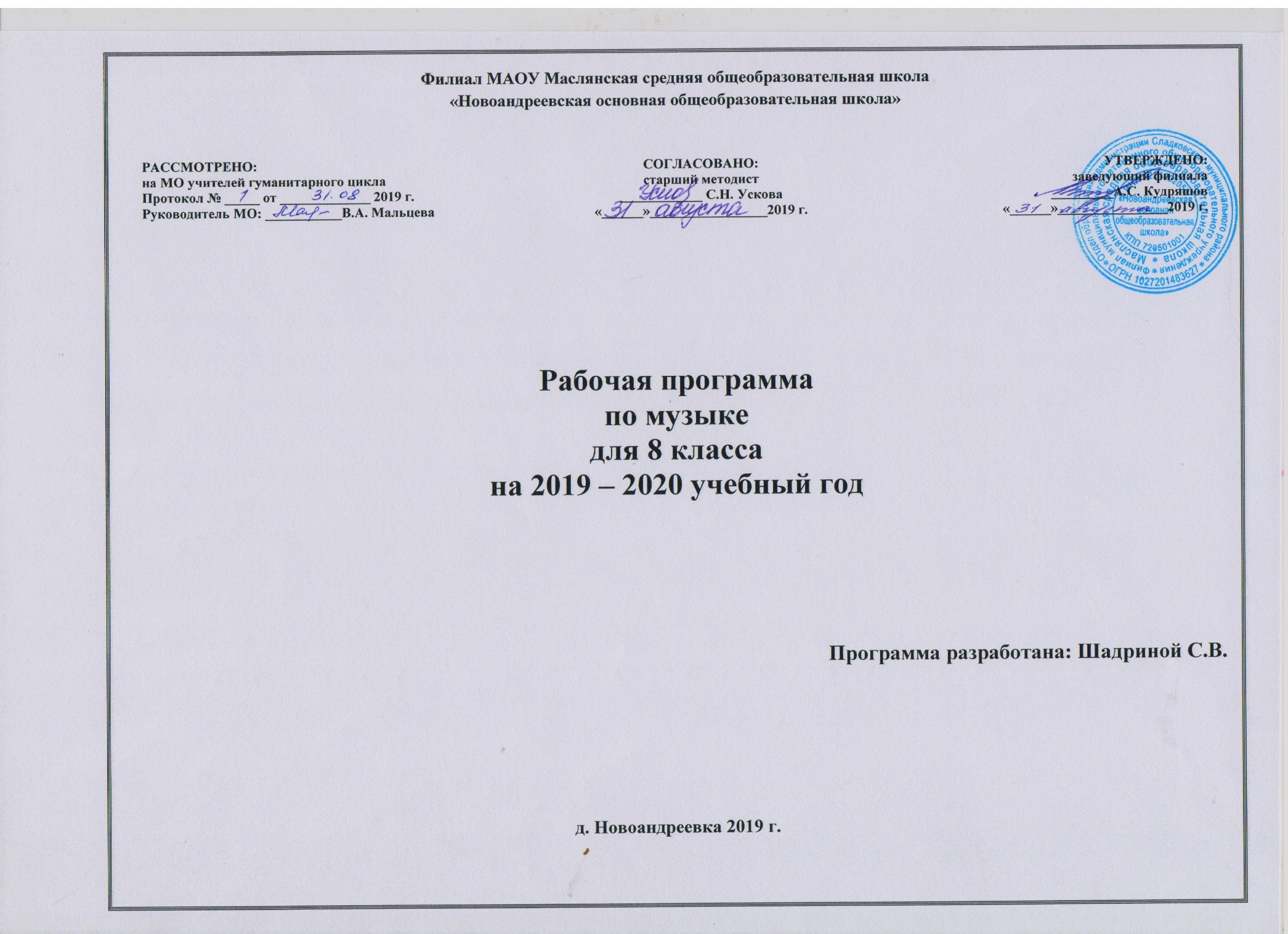 I. Планируемые результаты освоения учебного предмета (курса) По окончании  8 класса обучающиеся научатся: -исполнять народные и современные песни, знакомые мелодии изученных классических произведений -творчески интерпретировать содержание музыкальных произведений, используя приемы пластического интонирования, музыкально ритмического движения, импровизации ориентироваться в нотной записи как средстве фиксации музыкальной речи; выявлять особенности взаимодействия музыки с другими видами искусства использовать различные формы индивидуального, группового и коллективного музицирования, выполнять творческие задания, участвовать в исследовательских проектах -эмоционально - образно воспринимать и оценивать музыкальные произведения различных жанров и стилей классической и современной музыки, обосновывать свои предпочтения в ситуации выбора -совершенствовать представление о триединстве музыкальной деятельности (композитор — исполнитель — слушатель) -проявлять инициативу в различных сферах музыкальной деятельности, в музыкальноэстетической жизни класса, школы (музыкальные вечера, музыкальные гостиные, концерты для младших школьников и др.) -совершенствовать умения и навыки самообразования при организации культурного досуга, при составлении домашней фонотеки, видеотеки и пр. Предметными результатами занятий по программе «Музыка» являются: устойчивый интерес к музыке, к художественным традициям своего народа, к различным видам музыкальнотворческой деятельности; понимание значения музыки в жизни человека, представление о музыкальной картине мира; освоение/присвоение музыкальных произведений как духовного опыта поколений; знание основных закономерностей музыкального искусства, умения и навыки в различных видах учебно-творческой деятельности. Учащиеся научатся: понимать роль музыки в жизни человека; образное содержание музыкальных произведений, особенности претворения вечных тем искусства и жизни в произведениях разных жанров и стилей; различать лирические, эпические, драматические музыкальные образы; определять по характерным признакам принадлежность музыкальных произведений к соответствующему жанру и стилю — музыка классическая, народная, религиозной традиции, современная; эмоционально, образно воспринимать  и оценивать музыкальные произведения различных жанров и стилей классической и современной музыки, обосновывать свои предпочтения в ситуации выбора; размышлять о знакомом музыкальном произведении; высказывать суждение об основной идее, о средствах и формах ее воплощения; • понимать специфику и особенности музыкального языка, закономерности музыкального искусства; получать представление о средствах музыкальной разительности, музыкальной драматургии, приемах взаимодействия и развития музыкальных образов; анализировать различные трактовки одного и того же произведения, аргументируя исполнительскую интерпретацию замысла композитора; исполнять народные и современные песни, знакомые мелодии изученных классических произведений; участвовать в концертном исполнении песенного репертуара класса; различать простые и сложные жанры вокальной, инструментальной, сценической музык и; находить жанровые параллели между музыкой и другими видами искусства; творчески интерпретировать содержание музыкального произведения в пении, музыкально-ритмическом движении, пластическом интонировании, поэтическом слове, изобразительной деятельности; знать имена выдающихся отечественных и зарубежных композиторов и исполнителей, узнавать наиболее значимые их произведения и интерпретации; приводить примеры их произведений; ориентироваться в нотной записи как средстве фиксации музыкальной речи.  Обучение музыкальному искусству должно обеспечить учащимся возможность: •	понимать взаимодействие музыки с другими видами искусства на основе осознания специфики языка каждого из них (музыки, литературы, изобразительного искусства, театра, кино и др.); •	находить ассоциативные связи между художественными образами музыки и других видов искусства; •	размышлять о знакомом музыкальном произведении, высказывать суждение об основной идее, о средствах и формах ее воплощения; •	творчески интерпретировать содержание музыкального произведения в пении, музыкально- ритмическом движении, поэтическом слове, изобразительной деятельности; •	участвовать в коллективной исполнительской деятельности (пении, пластическом интонировании, импровизации, игре на инструментах); •	передавать свои музыкальные впечатления в устной и письменной форме; •	развивать умения и навыки музыкально-эстетического самообразования: формирование фонотеки, библиотеки, видеотеки, самостоятельная работа в творческих тетрадях, посещение концертов, театров и др.; •	проявлять творческую инициативу, участвуя в музыкально-эстетической жизни класса, школы.Учащиеся научатся: наблюдать за разнообразными явлениями жизни и искусства и оценивать их; выявлять особенности взаимодействия 	музыки 	с  другими видами искусства (литература,изобразительное искусство,театр,кино и др.);раскрывать образный строй художественных произведений; наход ить ассоциативные связи между художественнымиобразами музыкии других видов искусства; передавать свои впечатления в устной и письменной форме; развивать навыки исследовательской 	художественно-эстетической деятельности (выполнение индивидуальных и коллективных проектов); заниматься музыкально-эстетическим самообразованием при организации культурного досуга, составлении домашней фонотеки, видеотеки, библиотеки и пр., посещении концертов, театров и др.; Кроме того, учащиеся получат представление о крупнейших музыкальных центрах мирового значения (театры, оперы и балета, концертные залы, музеи),о текущих событиях музыкальной/художественной жизни в отечественной и зарубежной культуре. Личностными результатами изучения музыки являются: развитое музыкально-эстетическое чувство, проявляющееся в эмоционально ценностном отношении к искусству; реализация творческого потенциала в процессе коллективного (или индивидуального) музицирования при воплощении музыкальных образов; позитивная самооценка своих музыкально-творческих возможностей. Учащиеся научатся: •высказывать личностно-оценочные суждения о роли и месте музыки в жизни, о нравственных ценностях и идеалах шедевров музыкального искусства прошлого и современности; •использовать различные формы индивидуального, группового и коллективного музицирования (пение, пластическое интонирование, импровизация, игра на инструментах); решать творческие задачи, участвовать в исследовательских проектах, художественных событиях школы; проявлять творческую инициативу в различных сферах 	художественно творческой деятельности, в музыкально-эстетической жизни класса,  школы (музыкальные вечера, музыкальные гостиные, концерты для младших школьников и др.) Формирование универсальных учебных действий. В данной программе заложены возможности предусмотренного стандартом формирования у обучающихся универсальных учебных действий.  Личностные УУД: вхождение обучающихся в мир духовных ценностей музыкального искусства, влияющих на выбор наиболее значимых ценностных ориентаций личности; понимание социальных функций музыки (познавательной, коммуникативной, эстетической, практической, воспитательной, зрелищной и др.) в жизни людей, общества, в своей жизни; осознание особенностей музыкальной культуры России, своего региона, разных культур и народов мира, понимание представителей другой национальности, другой культуры и стремление вступать с ними в диалог; личностное освоение содержания музыкальных образов (лирических, эпических, драматических) на основе поиска их жизненного содержания, широких ассоциативных связей музыки с другими видами искусства; осмысление взаимодействия искусств как средства расширения представлений о содержании музыкальных образов, их влиянии на духовно-нравственное становление личности; понимание жизненного содержания народной, религиозной, классической и современной музыки, выявление ассоциативных связей музыки с литературой, изобразительным искусством, кино, театром в процессе освоения музыкальной культуры своего региона, России, мира, разнообразных форм музицирования, участия в исследовательских проектах.  Регулятивные УУД: самостоятельный выбор целей и способов решения учебных задач (включая интонационно-образный и жанрово-стилевой анализ сочинений) в процессе восприятия и исполнения музыки различных эпох, стилей, жанров, композиторских школ; планирование собственных действий в процессе восприятия, исполнения музыки, создания импровизаций при выявлении взаимодействия музыки с другими видами искусства, участия в художественной и проектно-исследовательской деятельности; - совершенствование действий контроля, коррекции, оценки действий партнёра в коллективной 	и 	групповой 	музыкальной, 	творческо-художественной, исследовательской деятельности; саморегуляция волевых усилий, способности к мобилизации сил в процессе работы над исполнением музыкальных сочинений на уроке, во внеурочных и внешкольных формах музыкально-эстетической, проектной деятельности, в самообразовании; - развитие критического отношения к собственным действиям, действиям одноклассников в процессе познания музыкального искусства, участия в индивидуальных и коллективных проектах; сравнение изложения одних и тех же сведений о музыкальном искусстве в различных источниках; приобретение навыков работы с сервисами интернета.  	Познавательные УУД: стремление к приобретению музыкально-слухового опыта общения с известными и новыми музыкальными произведениями различных жанров, стилей народной и профессиональной музыки, познанию приёмов развития музыкальных образов, особенностей их музыкального языка; формирование интереса к специфике деятельности композиторов и исполнителей (профессиональных и народных), особенностям музыкальной культуры своего края, региона; расширение представлений о связях музыки с другими видами искусства на основе художественно-творческой, исследовательской деятельности; -усвоение терминов и понятий музыкального языка и художественного языка различных видов искусства на основе выявления их общности и различий с терминами и понятиями художественного языка других видов искусства; применение полученных знаний о музыке и музыкантах, о других видах искусства в процессе самообразования, внеурочной творческой деятельности.  Коммуникативные УУД: решение учебных задач совместно с одноклассниками, учителем в процессе музыкальной, художественно-творческой, исследовательской деятельности; формирование способности вступать в контакт, высказывать свою точку зрения, слушать и понимать точку зрения собеседника, вести дискуссию по поводу различных явлений музыкальной культуры; формирование адекватного поведения в различных учебных, социальных ситуациях в процессе восприятия и музицирования, участия в исследовательских проектах, внеурочной деятельности; развитие навыков постановки проблемных вопросов во время поиска и сбора информации о музыке, музыкантах, в процессе восприятия и исполнения музыки; совершенствование навыков развёрнутого речевого высказывания в процессе анализа музыки ( с использованием музыкальных терминов и понятий), её оценки и представления в творческих формах работы в исследовательской, внеурочной, досуговой деятельности; знакомство с различными социальными ролями в процессе работы и защиты исследовательских проектов; самооценка и интепретация собственных коммуникативных действий в процессе восприятия, исполнения музыки, театрализаций, драматизаций музыкальных образов. Информационные УУД: -владение навыками работы с различными источниками информации: книгами, учебниками, справочниками, атласами, картами, энциклопедиями, каталогами, словарями, CD-ROM, Интернетом; самостоятельный поиск, извлечение, систематизация, анализ и отбор необходимой для решения учебных задач информации, её организация, преобразование, сохранение и передача; ориентация в информационных потоках, умение выделять в них главное и необходимое; умение осознанно воспринимать музыкальную и другую художественную информацию, распространяемую по каналам средств массовой информации; применение для решения учебных задач, проектно-исследовательской деятельности, информационных и телекоммуникационных технологий: аудио- и видеозаписи, электронная почта, Интернет; увеличение количества источников информации, с которыми можно работать одновременно при изучении особенностей музыкальных образов разных эпох, стилей, композиторских школ; осуществление интерактивного диалога в едином информационном пространстве музыкальной культуры. Требования к уровню подготовки учащихся 8 класса понимать жизненно-образное содержание музыкальных произведений разных жанров; различать лирические, эпические, драматические музыкальные образы;  - иметь представление о приёмах взаимодействия и развития образов музыкальных сочинений; знать имена выдающихся русских и зарубежных композиторов, приводить примеры их произведений; уметь по характерным признакам определять принадлежность музыкальных произведений к соответствующему жанру и стилю (музыка классическая, народная, религиозная, современная; владеть навыками музицирования: исполнение песен ( народных, классического репертуара, современных авторов), напевание запомнившихся мелодий знакомых музыкальных сочинений; анализировать различные трактовки одного и того же произведения, аргументируя исполнительскую интерпретацию замысла композитора; раскрывать образный строй музыкальных произведений на основе взаимодействия различных видов искусства; развивать навыки исследовательской художественно-эстетической деятельности (выполнение индивидуальных и коллективных проектов); -применять информационно-коммуникативные технологии для расширения опыта творческой деятельности в процессе поиска информации в образовательном пространстве сети Интернет. Обучающиеся научатся: воспринимать музыку и размышлять о ней, открыто и эмоционально выражать своё отношение к искусству, проявлять эстетические и художественные предпочтения, позитивную самооценку, самоуважение, жизненный оптимизм; воплощать музыкальные образы при создании театрализованных и музыкальнопластических композиций, разучивании и исполнении вокально-хоровых произведений, игре на элементарных детских музыкальных инструментах; вставать на позицию другого человека, вести диалог, участвовать в обсуждении значимых для человека явлений жизни и искусства, продуктивно сотрудничать со сверстниками и взрослыми;  реализовать собственный творческий потенциал, применяя музыкальные знания и представления о музыкальном искусстве для выполнения учебных и художественно- практических задач; понимать роль музыки в жизни человека, применять полученные знания и приобретённый опыт творческой деятельности при организации содержательного культурного досуга во внеурочной и внешкольной деятельности. Обучение музыкальному искусству должно обеспечить учащимся возможность: понимать жизненно-образное содержание музыкальных произведений разных жанров;  различать лирические, эпические, драматические музыкальные образы; иметь представление о приемах взаимодействия и развития образов музыкальных сочинений; знать имена выдающихся русских и зарубежных композиторов, приводить примеры их произведений; уметь по характерным признакам определять принадлежность музыкальных произведений к соответствующему жанру и стилю — музыка классическая, народная, религиозная, современная; владеть навыками музицирования: исполнение песен (народных, классического репертуара, современных авторов), напевание запомнившихся мелодий знакомых музыкальных сочинений; анализировать различные трактовки одного и того же произведения, аргументируя исполнительскую интерпретацию замысла композитора; раскрывать образный строй музыкальных произведений на основе взаимодействия различных видов искусства; развивать навыки исследовательской художественно-эстетической деятельности (выполнение индивидуальных и коллективных проектов); совершенствовать умения и навыки самообразования В результате изучения музыки ученик должен: Знать/понимать: специфику музыки как вида искусства; значение музыки в художественной культуре и ее роль в синтетических видах творчества; основные жанры народной и профессиональной музыки; основные формы музыки; характерные черты и образцы творчества крупнейших русских и зарубежных композиторов; виды оркестров, названия наиболее известных инструментов; • имена выдающихся композиторов и исполнителей; Уметь: эмоционально - образно воспринимать и характеризовать музыкальные произведения; узнавать на слух изученные произведения русской и зарубежной классики; выразительно исполнять соло (с сопровождением и без сопровождения); выявлять общее и особенное при сравнении музыкальных произведений на основе полученных знаний об интонационной природе музыки; распознавать 	на 	слух 	и 	воспроизводить 	знакомые 	мелодии 	изученных произведений инструментальных и вокальных жанров; различать звучание отдельных музыкальных инструментов, виды хора и оркестра; Использовать приобретенные знания и умения в практической деятельности и повседневной жизни для: певческого и инструментального музицирования дома, в кругу друзей и сверстников, на внеклассных и внешкольных музыкальных занятиях, школьных праздниках; размышления о музыке и ее анализа, выражения собственной позиции относительно прослушанной музыки; музыкального самообразования: знакомства с литературой о музыке, слушания музыки в свободное от уроков время (посещение концертов, музыкальных спектаклей, прослушивание музыкальных радио- и телепередач и др.); выражения своих личных музыкальных впечатлений в форме устных выступлений и высказываний на музыкальных занятиях; определения своего отношения к музыкальным явлениям действительности. II. Содержание учебного предмета «Музыка» 8 класс Тема   I полугодия: «КЛАССИКА И СОВРЕМЕННОСТЬ» 15 часов 1.   Классика в нашей жизни. Значение слова «классика». Понятия классическая музыка, классика жанра, стиль. Разновидности стилей. Интерпретация и обработка классической музыки прошлого Классика это тот опыт, который донесли до нас великие мыслители                                                                                                                                                                                                                                                                                                                                                                                                                                                                                                                                                                                                                                                     художники прошлого. Произведения искусства всегда передают  отношение автора к жизни. Вводный урок. Актуализировать жизненно-музыкальный опыт учащихся; помочь им осознать, что встреча с выдающимися музыкальными произведениями является прикосновением к духовному опыту поколений. Понятия: «классика», «жанр»,  «классика жанра», «стиль» ( эпохи, национальный, индивидуальный). 2. В музыкальном театре. Опера Музыкальная драматургия. Конфликт. Этапы сценического действия. Опера и ее  составляющие. Виды опер. Либретто. Роль оркестра в опере Расширение и углубление знаний учащихся об оперном спектакле, понимание его драматургии на основе взаимозависимости и взаимодействия явлений и событий, переданных интонационным языком музыки. Формы музыкальной драматургии в опере. Синтез искусств в опере. Глинка – первый русский композитор мирового значения, симфонически - образный тип музыки, идейность оперы: народ – единая великая личность, сплочённая одним чувством, одной волей. 3. Опера А. П. Бородина «Князь Игорь» Музыка пробуждает национальное самосознание Обобщение представлений учащихся о жанре эпической оперы, усвоение принципов драматургического развития на основе знакомства с музыкальными характеристиками её героев (сольными и хоровыми). Продолжать знакомить  учащихся с героическими образами русской истории.  4.В музыкальном театре. Балет. Балет и его составляющие. Типы танца в балетном спектакле. Роль балетмейстера и дирижера   в балете. Современный и классический балетный спектакль  Может ли быть современной классическаямузыкаАктуализировать знания учащихся о балете на знакомом им музыкальном материале, раскрыть особенности     драматургического развития образов на основе контраста, сопоставления. Формы музыкальной драматургии в балете: классические и характерные танцы, действенные эпизоды, хореографические ансамбли. Основа драматургического  развития в балете - идея поиска ответов на вечные вопросы жизни. 5.  Балет Тищенко «Ярославна» Музыкальные образы героев балета.     Значение синтеза различных искусств в балете.Современное прочтение произведения древнерусской литературы «Слово о полку Игореве» в жанре балета; анализ  основных образов балета Б.Тищенко «Ярославна»; сравнение образных сфер балета с образами оперы А.Бородина «Князь Игорь».  6. В музыкальном театре. Мюзикл. Рок-опера.  «Мой народ - американцы». Опера Дж. Гершвина «Порги и Бесс»  Новые краски музыки XX века  («атональная» и «конкретная» музыка, сонористика и полистилистика: стилизация, работа «по моде-пм», коллаж) Музыка легкая и легкомысленная Расширение представлений учащихся об оперном искусстве зарубежных композиторов (Дж.Гершвина (США), Ж.Бизе (Франция), Э. -Л. Уэббера (Англия); выявление особенностей драматургии классической оперы и современной рок -оперы. Закрепление понятий жанров джазовой музыки – блюз, спиричуэл,  симфоджаз. Лёгкая и серьёзная музыка. Сравнительный анализ музыкальных образов опер Дж.Гершвина «Порги и Бесс» и М.Глинки «Иван Сусанин» (две народные драмы). Рок-опера «Преступление и наказание». Выявление особенностей драматургии классической оперы и современной рок -оперы. Закрепление понятий жанров джазовой музыки – блюз, спиричуэл,  симфоджаз. Лёгкая и серьёзная музыка. Мюзикл «Ромео и Джульетта».  Современные жанры музыки. Традиции и новаторство. Обобщить особенности драматургии разных жанров музыки. Музыка к драматическому спектаклю. «Ромео и Джульетта» -зарисовки для симфонического оркестра. Драматургия музыкального спектакля - конфликтное противостояние. Драматический спектакль – музыкальная драма, цель которой - выражение сложных эмоциональных состояний, коллизий, событий. Образы главных героев, роль народных сцен. Музыкальные зарисовки для большого симфонического оркестра. Музыка Э.Грига,  к драме Г.Ибсена «Пер Гюнт». 11. Музыкальные зарисовки для большого симфонического оркестра. Музыка А. Шнитке,  к спектаклю «Ревизская сказка». Музыкальные образы героев оркестровой  сюиты. Полистилистика Термин «драматургия» применяется не только к произведениям музыкально-сценических, театральных жанров, но и к произведениям, связанным с многогранным раскрытием музыкальных образов, для характеристики инструментально симфонической музыки Закономерности музыкальной драматургии проявляются в построении целого произведения и составляющих его частей,  в логике их развития, особенностях воплощения музыкальных образов, их сопоставлении по принципу сходства или различия – в повторении, варьировании, контрастном взаимодействии музыкальных интонаций, тем, эпизодов. 12. Музыка в кино.Музыка немого кино. Экскурс в современный музыкальный кинематограф.  13. Музыка в кино. Музыка к кинофильму «Властелин колец». 14.В концертном зале. Симфония: прошлое и настоящее. Симфоническая музыка Ф.Шуберта, П.Чайковского,  С.Прокофьева. 15. Музыка – это огромный мир, окружающий человека…проектная работа. «ТРАДИЦИИ И НОВАТОРСТВО В МУЗЫКЕ» 	19 часов Музыканты -  извечные маги . Традиции и новаторство в музыкальном искусстве. И снова в музыкальном театре… «Мой народ – американцы…» Опера Дж. Гершвина «Порги и Бесс»  Новые краски музыки XX века  («атональная» и «конкретная» музыка, сонористика и полистилистика: стилизация, работа «по моде-пм», коллаж) Музыка легкая и легкомысленная Расширение представлений учащихся об оперном искусстве зарубежных композиторов (Дж.Гершвина (США), Ж.Бизе(Франция), Э. -Л. Уэббера (Англия); выявление особенностей драматургии классической оперы и современной рок -оперы. Закрепление понятий жанров джазовой музыки – блюз, спиричуэл,  симфоджаз. Лёгкая и серьёзная музыка. Сравнительный анализ музыкальных образов опер Дж.Гершвина «Порги и Бесс» и М.Глинки «Иван Сусанин» (две народные драмы). 3. Опера «Кармен». Самая популярная опера в мире. Драматургия оперы - конфликтное противостояние. Опера «Кармен» – музыкальная драма, цель которой - выражение сложных эмоциональных состояний, коллизий, событий. Образы главных героев, роль народных сцен. 4. Портреты великих исполнителей. Елена Образцова. 5. Балет «Кармен-сюита». Новое прочтение оперы Бизе. Современное прочтение музыки. Актуализировать жизненно-музыкальный опыт учащихся по осмыслению восприятия музыкальной драматургии   знакомой им музыки; закрепить понимание таких приёмов развития, как повтор, варьирование, разработка, секвенция, имитация. Обобщить и систематизировать представления учащихся об особенностях драматургии произведений разных жанров музыки. 6. Балет «Кармен-сюита». Новое прочтение оперы Бизе.  7. Портреты великих исполнителей. Майя Плисецкая.  8. Современный музыкальный театр.  Взаимодействие искусств. Синтез архитектуры и музыки.  9. Великие мюзиклы мира. Презентация проекта. «Юнона и Авось» 10. Великие мюзиклы мира. Презентация проекта. 	 «Кошки». 11. Великие мюзиклы мира. Презентация проекта. «Призрак оперы». 	 12. Классика в современной обработке.  Новаторство – новый виток в музыкальном творчестве. В концертном зале. Симфония №7 «Ленинградская» Д.Д. Шостаковича. В концертном зале. Симфония №7 «Ленинградская» Д.Д. Шостаковича. ПРОЕКТ. 15.Музыка в храмовом синтезе искусств. Музыка И. С. Баха -язык всех времен и народов. Современные интерпретации сочинений Баха. Всенощное бдение. Музыкальное зодчество России. Образы Вечерни и Утрени». Актуализировать музыкальный опыт учащихся, связанный с образами духовной музыки, познакомить с вокально- драматическим творчеством русских и зарубежных композиторов  (на примере «Высокой мессы» И.-С.Баха и «Всенощного бдения» С.В. Рахманинова. Понимание того, насколько интерпретации современных исполнителей отвечают замыслам авторов, в чём их достоинство, а в чём – недостатки в воплощении музыкального образа. 16. Галерея религиозных образов. Всенощное бдение. Музыкальное зодчество России. Образы Вечерни и Утрени».Актуализировать музыкальный опыт учащихся, связанный с образами духовной музыки, познакомить с вокально- драматическим творчеством русских и зарубежных композиторов 17.Неизвестный Г. Свиридов. «О России петь – что стремиться в храм». 18.Музыкальные завещания потомкам.  	 19.Исследовательский проект. Защита. III. Учебно-тематический     план    предмета «Музыка»  Приложение к рабочей программе. Календарно – тематическое планирование.№ п/п № Тема  урока Колво часов тема   I полугодия: «КЛАССИКА  И  СОВРЕМЕННОСТЬ» тема   I полугодия: «КЛАССИКА  И  СОВРЕМЕННОСТЬ» 15  1. 1. Классика в нашей жизни. 1 2.  2. В музыкальном театре. Опера. Музыкальная драматургия оперы. 1 3. 3. Опера А.П. Бородина «Князь Игорь». Русская эпическая опера. 1 4. 4. В музыкальном театре. Балет. 1 5. 5. Балет Тищенко «Ярославна» 1 6. 6. В музыкальном театре. Мюзикл. Рок-опера. 1 7. 7. Рок-опера «Преступление и наказание». 1 8. 8. Мюзикл «Ромео и Джульетта». 1 9. 9. Музыка к драматическому спектаклю. 1 10. 10. Музыкальные зарисовки для большого симфонического оркестра. Э.Григ. 1 11. 11. Музыкальные зарисовки для большого симфонического оркестра. А. Шнитке. 1 12. 12. Музыка в кино. Музыка немого кино. 1 13. 13. Музыка в кино. Музыка к кинофильму «Властелин колец». 1 14. 14. В концертном зале. Симфония: прошлое и настоящее. 1 15. 15. Музыка-это огромный мир, окружающий человека. Защита проекта. 1 тема   II полугодия:  «ТР АДИЦИИ  И  НОВАТОРСТВО  В  МУЗЫКЕ»          19 тема   II полугодия:  «ТР АДИЦИИ  И  НОВАТОРСТВО  В  МУЗЫКЕ»          19 тема   II полугодия:  «ТР АДИЦИИ  И  НОВАТОРСТВО  В  МУЗЫКЕ»          19 тема   II полугодия:  «ТР АДИЦИИ  И  НОВАТОРСТВО  В  МУЗЫКЕ»          19 16. 1. Музыканты – извечные маги. 1 17 2. И снова в музыкальном театре. «Мой народ – американцы…» 1 18. 3. Опера «Кармен». Самая популярная опера в мире. 1 19. 4. Портреты великих исполнителей. Елена Образцова.  1 20 5. Балет «Кармен –сюита», новое прочтение оперы Бизе. 1 21. 6. Балет «Кармен –сюита», новое прочтение оперы Бизе. 1 22. 7. Портреты великих исполнителей. Майя Плисецкая. 1 23. 8. Современный музыкальный театр. 1 24. 9. Великие мюзиклы мира. Презентация проекта. «Юнона и Авось». 1 25. 10. Великие мюзиклы мира. Презентация проекта. «Кошки». 1 26. 11. Великие мюзиклы мира. Презентация проекта. «Призрак оперы». 1 27. 12. Классика в современной обработке. 1 28. 13. В концертном зале. Симфония №7 «Ленинградская» Д.Д. Шостаковича. 1 29. 14. В концертном зале. Симфония №7 «Ленинградская» Д.Д.Шостаковича. 1 30. 15. Музыка в храмовом синтезе искусств. 1 31. 16. Галерея религиозных образов. 1 32. 17. Неизвестный Г.Свиридов. «О Росси петь – что стремится в храм…» 1 33. 18 Музыкальное завещание потомкам. 1 34 19 Исследовательский  проект. Защита. 1 Итого: Итого: 34 № заня тий Наименование разделов и тем Наименование разделов и тем Количество часов Характеристика основных видов деятельности ученика (на уровне учебных действий) по теме Дата проведения Дата проведения Дата проведения Дата проведения № заня тий Наименование разделов и тем Наименование разделов и тем Количество часов Характеристика основных видов деятельности ученика (на уровне учебных действий) по теме 1 2 2 3 4 5 5 1 Классика в нашей жизни. Форма – урок – беседа. Классика в нашей жизни. Форма – урок – беседа. 1 час  Вводный, изучение нового материала Дать  понятие классической и современной музыки.  Жанры музыки: «Серьезная» и «Легкая» Классика, классическая музыка, стиль, классика жанра, интерпретация, разработка. 2 «В музыкальном театре. Опера» Новаяэпоха в русской музыке. Форма – урок-путешествие. «В музыкальном театре. Опера» Новаяэпоха в русской музыке. Форма – урок-путешествие. 1 час  Комбини рованный: комплексное применение знаний 	и умений Расширить и углубить понятие опера.  Опера, музыкальный спектакль, увертюра, литературнотеатральный жанр, Этапы сценического действия: Экспозиция, Завязка, Развитие, Кульминация, Развязка, драма, либретто,  характеристика главного героя: ария, песня, каватина, речитатив, оркестр, ансамбль, хор.  3. Опера   А.П,Бородина «Князь Игорь» Форма – урок – презентация. Опера   А.П,Бородина «Князь Игорь» Форма – урок – презентация. 1 час Комбини рованный  изучение нового материала Знакомство с русской эпической оперой А. П. Бородина «Князь Игорь». Драматургия оперы - конфликтное противостояние двух сил (русской и половецкой). Музыкальные образы оперных героев 4. В музыкальном театре. Балет Форма урока – урок беседа. В музыкальном театре. Балет Форма урока – урок беседа. 1 час Комбини рованный сообщение 	и усвоение новых знаний Балет и его состав¬ляющие. Типы танца в балетном спектакле. Роль балетмейстера и дирижера в балете. Современный и классический балетный спектакль Знать:  понятия: балет, Типы балетного танца; - составляющие балета: пантомима, па-де-де, па-де-труа, гран -па, адажио 5. Балет Тищенко «Ярославна» Плач Ярославны. Молитва. Форма урока – урок-беседа. Балет Тищенко «Ярославна» Плач Ярославны. Молитва. Форма урока – урок-беседа. 1 час Комбини рованный интегрированный Знакомство с балетом Б. И. Тищенко «Ярославна». Музыкальные образы героев балета. Драматургия балета. Роль хора, тембров Знать драматургию развития балета. Уметь: проводить интонационно-образный и сравнительный анализ музыки; определять тембры музыкальных инструментов 6. В музыкальном театре. Мюзикл. Рок-опера. Форма урока  - урок-экскурсия. В музыкальном театре. Мюзикл. Рок-опера. Форма урока  - урок-экскурсия. 1 час Закрепление знаний, выработка умений и навыков,компл ексное применение знаний и  умений.   Знакомство с современным жанром – мюзиклом. Новаторство в оперном искусстве -  синтез современных музыкальных направлений.  Музыкальная драматургия рок-оперы.  7. Рок-опера «Преступление и наказание». Форма урока – урок-беседа. Рок-опера «Преступление и наказание». Форма урока – урок-беседа. 1 час Расширение и углубление знании, комплексное применение знаний 	и  умений. Синтез искусств: литературы и музыки в новом прочтении. Знакомство с драматургией рок-оперы,  образы героев. 8. Мюзикл «Ромео и Джульетта» Форма урока – урок  путешествие. Мюзикл «Ромео и Джульетта» Форма урока – урок  путешествие. 1 час  Урок изучения  нового Знакомство с мюзиклом «Ромео и Джульетта». Музыкальныеобразы героев мюзикла.Драматургия мюзикла. материала. Роль 	хора, 	тембров 	Знать 	драматургиюразвития произведения. 9. Музыка к драматическому спектаклю. Форма урока –  урок – концерт. Музыка к драматическому спектаклю. Форма урока –  урок – концерт. 1 час Урок комплексного применения знаний 	и умений. Бессмертные произведения русской музыки, в которых отражена героическая тема защиты Родины и народного патриотизма Уметь: приводить примеры музыкальных 	произведений, 	в 	которых 	отражена героическая тема; рассуждать на поставленные проблемные вопросы;   проводить сравнительный анализ музыкальных произведений 10. Музыкальные зарисовки для большого симфонического оркестра. Музыка Э. Грига. Форма урока –  урок - путешествие в мюзикл Музыкальные зарисовки для большого симфонического оркестра. Музыка Э. Грига. Форма урока –  урок - путешествие в мюзикл  1 час  Урок изучения нового материала. Знакомство с жизнью и творчеством Э.Грига. Музыкальное развитие драмы Г.Ибсена «Пер Гюнт». 11. Музыкальные зарисовки для большого симфонического оркестра. Музыка А.Шнитке. Форма 	урока 	– 	урок презентация. Музыкальные зарисовки для большого симфонического оркестра. Музыка А.Шнитке. Форма 	урока 	– 	урок презентация. 1 час  Урок актуализации полученных знаний. Знакомство с жизнью и творчеством А.Шнитке.  Знать: драматургию развития муз.произведения; музыкальных жизненных событий. Уметь 	проводить 	интонационнообразныйи сравнительный анализмузыки 12. Музыка в кино. Форма урока –  урок – беседа Музыка в кино. Форма урока –  урок – беседа 1 час Урок изучения нового материала Экскурс в музыкальный кинематограф. Киномузыка: прошлое и настоящее. 13. Музык в кино. Музыка к кинофильму «Властелин колец». Музык в кино. Музыка к кинофильму «Властелин колец». 1 час Урок сообщения 	и Экскурс в музыкальный кинематограф. Киномузыка: прошлое и настоящее. Форма урока –  урок –путешествие. Форма урока –  урок –путешествие. усвоения новых знаний 14. В концертном зале. Симфония: прошлое и настоящее. Форма 	урока 	– 	урок 	– презентация. В концертном зале. Симфония: прошлое и настоящее. Форма 	урока 	– 	урок 	– презентация. 1 час  Урок-концерт Знакомство с симфонической музыкой русских и зарубежных композиторов. 15. Музыка-это огромный мир, окружающий человека…Форма урока – урок – концертный зал. Музыка-это огромный мир, окружающий человека…Форма урока – урок – концертный зал. 1 час Урок повторения 	и обобщения знаний Защита творческих проектов. 16. Музыканты – извечные маги. Форма урока-урок концерт Музыканты – извечные маги. Форма урока-урок концерт 1 час Урок 	новых знаний Знакомство с неординарным творчеством великих композиторов мира. 17. И снова в музыкальном театре. «Мой народ – американцы…» Форма урока – урок – презентация. И снова в музыкальном театре. «Мой народ – американцы…» Форма урока – урок – презентация. 1 час Урок изучения нового материала. Знакомство с жизнью и творчеством Дж. Гершвина. Дж. Гершвин -создатель американ¬ской национальной классики XX в., первооткрыватель симфо-джаза. «Порги и Бесс» -первая американская национальная опера Знать: - жизнь и творчество Дж. Гершвина 18. Опера «Кармен». Самая популярная опера в мире.  Форма урока – урок - игра. Опера «Кармен». Самая популярная опера в мире.  Форма урока – урок - игра. 1 час Урок 	изучения нового материала Знакомство с оперой Ж. Бизе «Кармен». «Кармен» - самая популярная 	опера 	в 	мире. 	Драматургия 	оперы 	- конфликтное противостояние. Музыкальные образы оперных героев  Знать: - драматургию развития  оперы. 19. Портреты великих исполнителей. Елена Образцова.  Форма урока –музыкальная презентация. Портреты великих исполнителей. Елена Образцова.  Форма урока –музыкальная презентация. 1 час Урок 	изучения нового материала Приобретение индивидуального опыта. Знакомство с творчеством великих исполнителей. 20. Балет «Кармен-сюита». Новое прочтение оперы Бизе. Форма урока – философская беседа. Балет «Кармен-сюита». Новое прочтение оперы Бизе. Форма урока – философская беседа. 1 час Урок актуализации полученных знаний. Музыкальная драматургия в инструментальносимфонической музыке. Главное в музыке - развитие.  Знать основные принципы развития музыки. Уметь приводить примеры 21 Балет «Кармен-сюита». Новое прочтение оперы Бизе  Форма 	урока 	– 	урок-презентация Балет «Кармен-сюита». Новое прочтение оперы Бизе  Форма 	урока 	– 	урок-презентация 1 час Урок 	изучения нового материала. Музыкальная драматургия в инструментальносимфонической музыке. Главное в музыке - развитие.  Знать основные принципы развития музыки. Уметь приводить примеры 22.. Портреты великих исполнителей. Майя Портреты великих исполнителей. Майя 1 час Урок Приобретение индивидуального опыта. Знакомство с творчеством великих исполнителей. Плисецкая. Форма 	урока 	– 	урок 	– экскурсия. Плисецкая. Форма 	урока 	– 	урок 	– экскурсия. актуализации полученных знаний 23. Современный музыкальный театр. Форма 	урока 	– 	урок 	– путешествие. Современный музыкальный театр. Форма 	урока 	– 	урок 	– путешествие. 1 час Урок 	изучения нового материала. Синтез искусств музыки  и архитектуры. Застывшая музыка. 24. Великие мюзиклы мира. Презентация проекта. «Юнона и Авось». Форма 	урока 	–музыкальная презентация. Великие мюзиклы мира. Презентация проекта. «Юнона и Авось». Форма 	урока 	–музыкальная презентация. 1 час  Урок-изучения нового материала Знать знаменитые мюзиклы мира. Уметь анализировать драматургию мюзикла. Сопоставление музыкального образа героев произведения. 25 Великие мюзиклы мира. Презентация проекта. «Кошки». Форма урока –музыкальная презентация. Великие мюзиклы мира. Презентация проекта. «Кошки». Форма урока –музыкальная презентация. 1 час Урок комплексного применения знаний Знать знаменитые мюзиклы мира. Уметь анализировать драматургию мюзикла. Сопоставление музыкального образа героев произведения. 26. Великие мюзиклы мира. Презентация проекта. «Призрак оперы». Форма 	урока 	–музыкальная презентация. Великие мюзиклы мира. Презентация проекта. «Призрак оперы». Форма 	урока 	–музыкальная презентация. 1 час  Урок 	изучения нового материала  Знать знаменитые мюзиклы мира. Уметь анализировать драматургию мюзикла. Сопоставление музыкального образа героев произведения. 27. Классика 	в 	современной обработке. Форма 	урока 	– концертный зал. урок-1 час Закрепление материала Раскрыть особое значение дирижера в исполнении Вечные темы классической музыки. Новаторство в классической обработке.  28. В концертном зале. Симфония №7 «Ленинградская». Д.Д. Шостаковича. Форма урока  – урок –презентация 1 час Урок 	изучения нового материала Углубление знакомства с музыкальным жанром - симфонией.  Уметь: -проводить интонационно-образный и сравнительный анализ; -определять тембры музыкальных инструментов; -определять 	приемымузыкального 	развития и жанры; -называть полные имена композиторов-симфонистов; -выявлять связи в средствах выразительности музыки и изобразительного искусства 29. В концертном зале. Симфония 	№7 «Ленинградская». Д.Д. Шостаковича.Форма урока –  урок – проект. В концертном зале. Симфония 	№7 «Ленинградская». Д.Д. Шостаковича.Форма урока –  урок – проект. 1 час  Изучение нового материала Постижение обучающимися гармонии в синтезе искусств: архитектуры, музыки, изобразительного искусства; уметь соотнести музыкальные сочинения с произведениями других видов искусств по стилю. Углубление знакомства с музыкальным жанром - симфонией.  Знать: -понятие симфония; -особенности строения симфонии. Уметь 	проводить 	интонационно-образный 	и сравнительный анализ. 30. Музыка в храмовом синтезе искусств. Форма урока – урок – путешествие. Музыка в храмовом синтезе искусств. Форма урока – урок – путешествие. 1 час  Изучение нового материала Углубление знакомства с духовной музыкой.  31. Галерея 	религиозных образов. Тип 	урока 	– 	урок 	– презентация. Галерея 	религиозных образов. Тип 	урока 	– 	урок 	– презентация.   1 час  Урок актуализации полученных знаний Расширить представления обучающихся о взаимосвязи и взаимодействии музыки, изобразительного искусства, литературы на примере духовной музыки отечественных и зарубежных композиторов. 32 Неизвестный Г.Свиридов. «О Росси петь, что стремиться в храм…» Форма урока –урокпутешествие. Неизвестный Г.Свиридов. «О Росси петь, что стремиться в храм…» Форма урока –урокпутешествие. 1 час Изучение нового материала Знать понятия: программная музыка, симфоническая картина. Уметь:-анализировать 	составляющие 	средств выразительности; -определять форму пьесы; -проводить интонационно-образный анализ музыки; -выявлять связи в средствах выразительности музыки и живописи. 33.. Музыкальное 	завещание потомкам. Форма 	урока 	– 	урок 	– презентация. Музыкальное 	завещание потомкам. Форма 	урока 	– 	урок 	– презентация. 1 час  Закрепление пройденного материала Композиторы-современникам. 	Наставления. Письма.переживания. 34. Исследовательский проект Защита проекта. Форма урока –урок – концерт. Исследовательский проект Защита проекта. Форма урока –урок – концерт. 1 час Обобщение 	и закрепление знаний Обобщить представления обучающихся о взаимодействии музыкального образа на внутренний мир человека на примере произведений русских и зарубежных композиторов. Углубление и расширение знаний об использовании музыкального фольклора профессиональными музыкантами. Этномузыка. Популярныехиты из мюзиклови рок-опер. Понимать жизненно-образное содержание муз.произведений разных жанров. вокально-хоровые навыки, навык самообразования. Знать основные принципы развития музыки. Уметь приводить примеры. 